Cognome e nome_ ________________________Nato/a _ _____il_____________________________________Residente in via/piazza_________________________________________________Città _____________________Tel _________________________Cell. _____________________________e-mail _____________________________dichiara diaver preso visione ed accettato l’informativa ex art.13 del GDPR contenuta nel programma del corsoaver ricevuto l'informativa del regolamento UE sulla privacy ex. art. 13 del GDPRaver frequentato corsi con la SRdS essere istruttore/tecnico di una FSN o DSA o EPSessere dirigente di ASD/SSD o FSN o DSA o EPS essere laureato in scienze motorieessere studente di scienze motoriealtro _____________________________________________________________Le domande di partecipazione dovranno essere inoltrate a: srdsbasilicata@sportesalute.euentro le ore 12.00 del 19 aprile 2022Per l’espletamento delle attività in presenza si adotteranno le misure di prevenzione previste dall’ attuale normativa In osservanza delle misure di contenimento del COVID 19, pertanto saranno ammessi a partecipare i proponenti le prime 50 domande. Eventuali rinunce saranno rimpiazzate facendo scorrere la cronologia di arrivo delle richieste.Data ______________________	Firma _________________________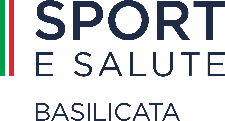 Corso di Perfezionamento in Preparazione FisicaPotenza 22/27 aprile e 7/14 maggio 2022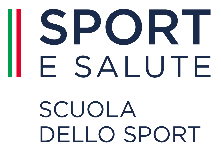 